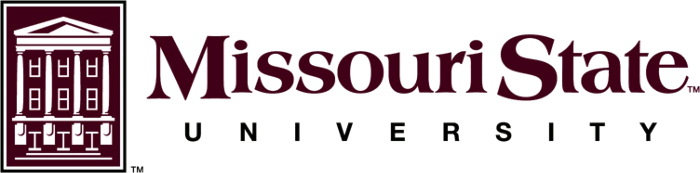 Criteria for Appointment to Graduate Faculty Status in the Academic Unit ofResearch Faculty Status*:Terminal degree in the discipline – PhD or Equivalent [ADD ACADEMIC UNIT SPECIFIC EXAMPLES]Minimum of three scholarly publications or equivalent OR established record of reviewed exhibition or performance. [PROVIDE EXAMPLES]Majority vote of approval by the graduate faculty within the academic unit of 	.ADD additional criteria here if needed OR delete this item.ADD additional criteria here if needed OR delete this item.ADD additional criteria here if needed OR delete this item.Professional Faculty Status*:Terminal or Graduate/Professional degree in the discipline [ADD ACADEMIC UNIT SPECIFIC EXAMPLES]Professional certification – If Applicable [ADD ACADEMIC UNIT SPECIFIC EXAMPLES]At least two years of professional experience.Majority vote of approval by the graduate faculty with the academic unit of _ 	.ADD additional criteria here if needed OR delete this item.ADD additional criteria here if needed OR delete this item.ADD additional criteria here if needed OR delete this item.* If the criteria are not met, applicant can apply for a probational status for a 2 year appointment that can be renewed only once.++ The criteria has been approved by graduate council on 		, and will be reviewed for update and reapproval in five years ( 	).